https://eptk.fair.gov.hu/?p=UqQD_B-mRRGcCo6SRjgONSoF0a lépés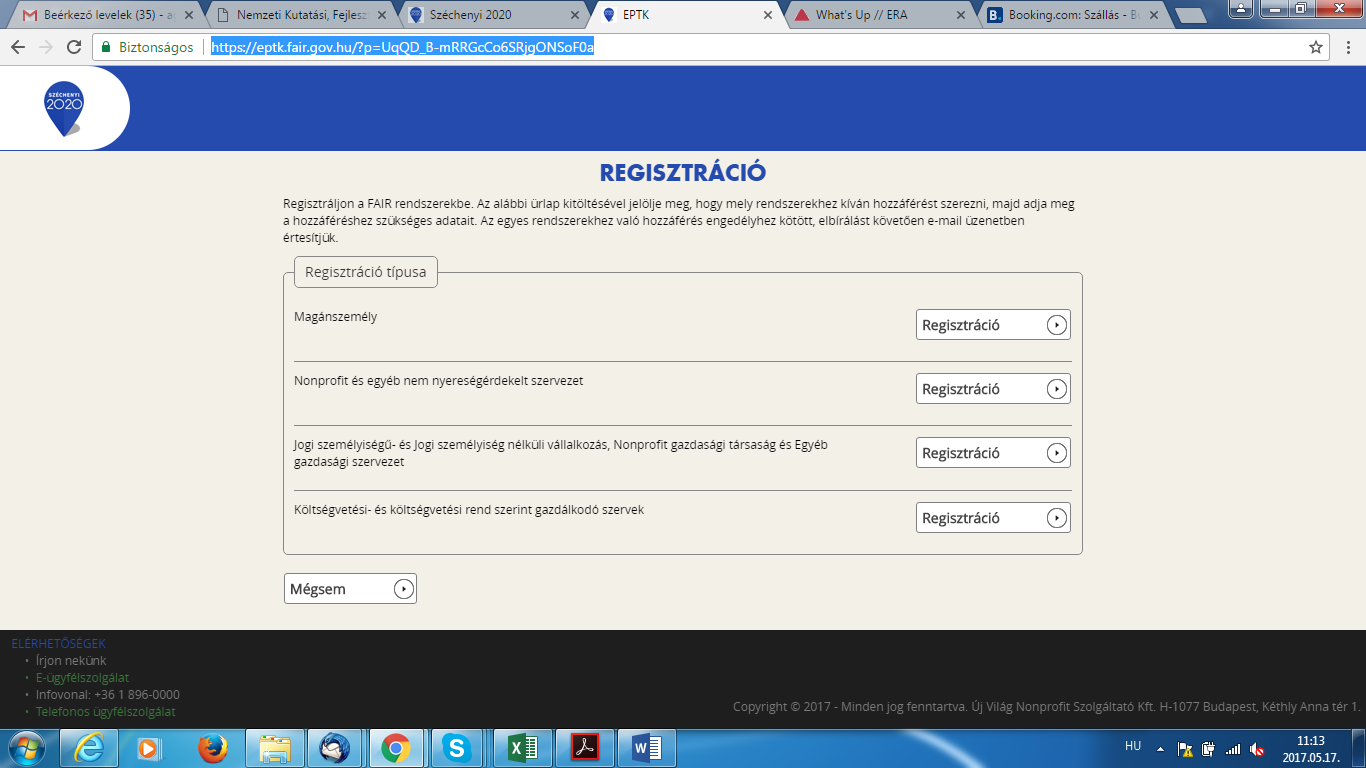 lépés: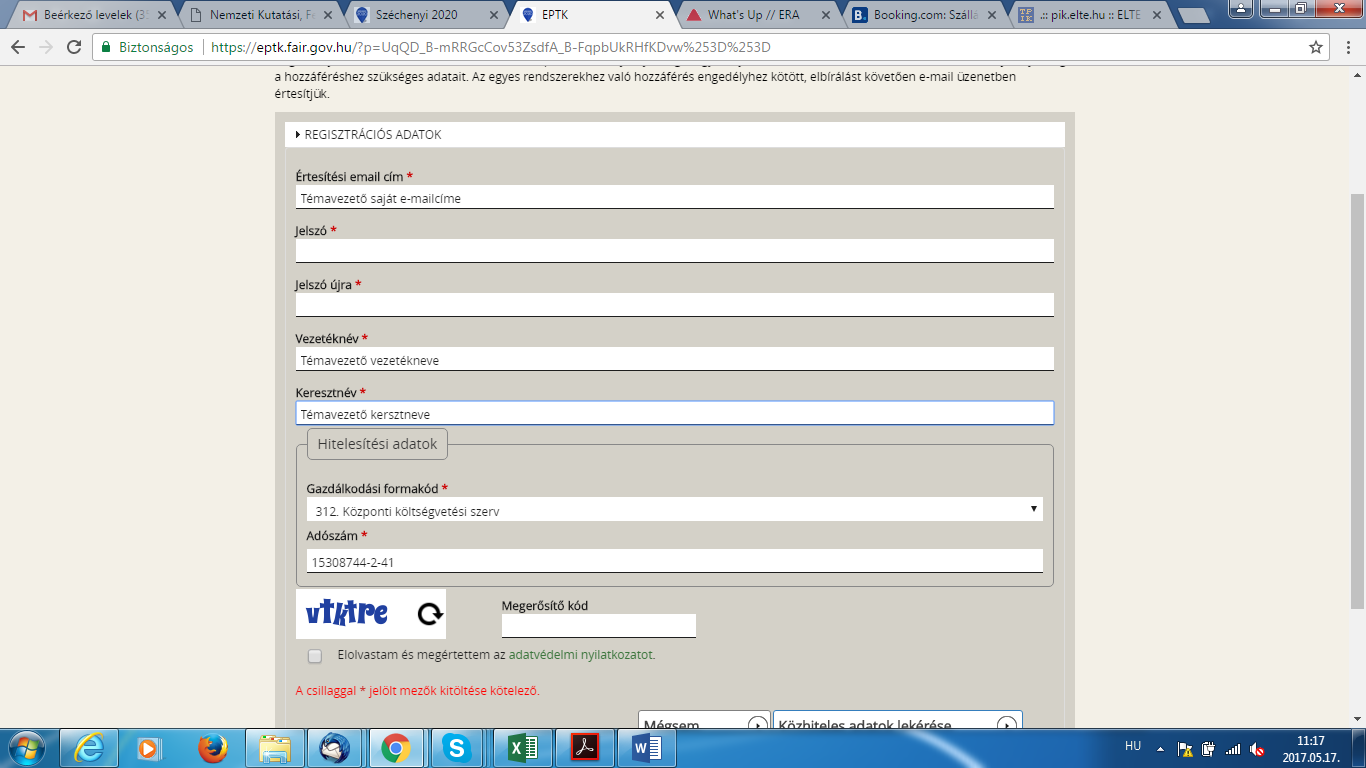 lépés:közhiteles adatok lekérése gomb megnyomása